Проект Erasmus Plus «Удосконалення практико-орієнтованої підготовки викладачів професійної освіти і навчання (ITE-VET)» № 574124-EPP-1-2016-1-DE-EPPKA2-CBHE-JP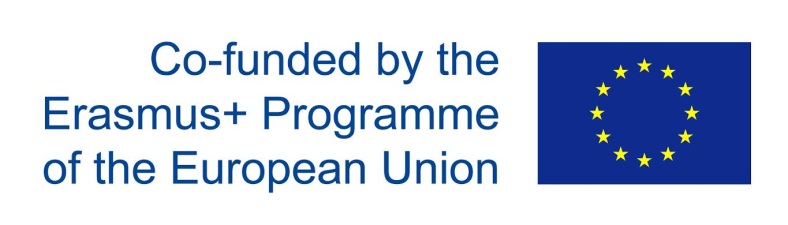 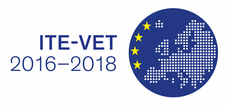 Коротка назва проекту: ITE-VETСпільний проектПріоритет – Розвиток потенціалу вищої освітиТривалість проекту: 14 жовтня 2016 –  14 жовтня 2018Програма фінансування ЄС: Європейський інструмент сусідства (Erasmus+: КА2 CBHE)Цільова група: викладачі професійної освіти і навчання, вищі навчальні заклади, які здійснюють підготовку викладачів професійної освіти і навчання, та педагогічні працівники системи професійної освіти, які забезпечують практико-орієнтоване навчанняОфіційний сайт проекту:  wiwi.uni.kn/ite-vetОтримувач гранту: Університет  Констанц, Німеччина, www.uni-konstanz.deПартнерство:Університет Констанц, Німеччина, www.uni-konstanz.deВіденський університет економіки та бізнесу, Австрія, www.wu-wien.ac.atУніверситет Валенсії, Іспанія, www.uv.esКиївський національний економічний університет імені Вадима Гетьмана, Україна, www.kneu.edu.uaПрикарпатський національний університет імені Василя Стефаника, Україна, www.pu.if.uaЛьвівський національний університет імені Івана Франка, Україна, www.lnu.edu.uaІнститут професійно-технічної освіти Національної академії педагогічних наук, Україна, www.ivet-ua.scienceІнститут професійних кваліфікацій, Україна, www.ipq.org.uaМета та завдання проекту:Метою проекту є поліпшення економічної ситуації в Україні шляхом удосконалення організації та підвищення якості системи професійної освіти.Завдання проекту:Подальше визначення структурних проблем системи професійної освіти в Україні, зокрема підготовки викладачів системи професійної освіти, шляхом вивчення та порівняння з країнами ЄС - учасниками проекту особливостей розроблення навчальних планів;Підготовка та запровадження в українських університетах – партнерах інноваційних курсів і дидактичних матеріалів, розроблених на основі та відповідно до новітніх теорій навчання;Запровадження нових форм співробітництва між університетом та школами/коледжами й інституціями, що репрезентують роботодавців, а також запровадження нових способів/напрямів набуття майбутніми викладачами раннього професійного досвіду поза межами університетських аудиторій з метою кращого задоволення потреб економіки та підвищення ефективності підготовки студентів до їхньої майбутньої трудової діяльності в якості викладачів професійної освіти.